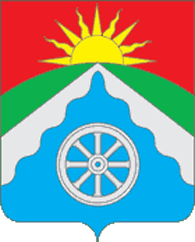 РОССИЙСКАЯ ФЕДЕРАЦИЯОРЛОВСКАЯ ОБЛАСТЬАДМИНИСТРАЦИЯ ВЕРХОВСКОГО РАЙОНАПОСТАНОВЛЕНИЕ28 декабря 2021	                                   №	671   п. Верховье                                                                              О внесении изменений в постановлениеот 27 августа 2021 года № 433  «Об организации  питания  обучающихся  в общеобразовательных организациях Верховского района в 2021-2022 учебном году»На основании  Постановлений Правительства Орловской области 
от 17декабря 2021 года №770 «О внесении изменений в постановление Правительства Орловской области от 22 декабря 2020 года №789 
«Об утверждении распределения субсидий из областного бюджета бюджетам муниципальных районов (городских округов) Орловской области 
на организацию  бесплатного горячего питания обучающихся, получающих начальное общее образование в муниципальных образовательных организациях, в рамках подпрограммы 1«Развитие системы дошкольного, общего и дополнительного образования детей, воспитательной работы
 в образовательных организациях» государственной программы Орловской области «Образование в Орловской области» на 2021 год и на плановый период 2022 и 2023 годов», от 17 декабря 2021 года №771 «О внесении изменения
 в постановление Правительства Орловской области от 23 декабря 2020 года  №801 «Об утверждении распределения субсидий из областного бюджета бюджетам муниципальных районов (городских округов) Орловской области
 на возмещение расходов на обеспечение питанием учащихся муниципальных общеобразовательных организаций в рамках подпрограммы 1 «Развитие системы дошкольного, общего и дополнительного образования детей, воспитательной работы в образовательных организациях» государственной программы Орловской области «Образование в Орловской области»  на  2021  год  и  на  плановый  период  2022 и 2023 годов», в целях повышения качества организации питания п о с т а н о в л я ю:1.Внести  в постановление главы администрации Верховского района №433 от 27 августа 2021 года «Об организации питания обучающихся 
в общеобразовательных организациях Верховского района в 2021-2022 учебном году следующие изменения:1.1. В части 1 пункта 1.1 слова «обеспечить с 1 сентября 2021 года» заменить словами  «обеспечить с 1 января 2022 года».1.2. Подпункт 1.1.1. пункта 1.1. части 1 изложить в следующей редакции: «1.1.1. бесплатные горячие  завтраки для обучающихся 1 - 4 классов общеобразовательных организаций района стоимостью 62 рубля 30 копеек
 на 1 обучающегося в день, из них 0,62 рубля в день на 1 обучающегося за счет средств местного бюджета, дополнительно 5рублей 55 копеек в день 
на 1 обучающегося за счет субсидий из областного бюджета и 56 рублей 
13 копеек в день на 1 обучающегося за счет субсидий из федерального бюджета».1.3. В подпункте 1.1.4. пункта 1.1 части 1 «детей-инвалидов» исключить.2. Обнародовать и разместить настоящее постановление 
на официальном Интернет - сайте Верховского района (www.adminverhov.ru).3. Постановление распространяется на правоотношения, возникшие с 1 января 2022 года.4. Контроль за исполнением настоящего постановления оставляю
 за собой.Глава администрации                                              В. А. Гладских